РЕПУБЛИКА БЪЛГАРИЯ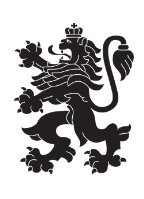 Министерство на земеделието, храните и горитеОбластна дирекция „Земеделие“ – гр.ПазарджикЗ   А   П   О   В   Е   Д№ РД-04-825/28.09.2020 г.СВЕТЛА ПЕТКОВА – директор на областна дирекция „Земеделие” гр. Пазарджик, след като разгледах, обсъдих и оцених доказателствения материал по административната преписка за землището на гр.Велинград, община Велинград, област Пазарджик, за стопанската 2020 – 2021 г. (1.10.2020 г. – 1.10.2021 г.), а именно: заповед № РД 07-50/04.08.2020 г., по чл. 37в, ал. 1 ЗСПЗЗ, за създаване на комисия, доклада на комисията и приложените към него: сключеното споразумение, проекта на картата за разпределение на масивите за ползване в землището, проекта на регистър към картата, които са неразделна част от споразумението, както и всички останали документи по преписката,  за да се произнеса установих от фактическа и правна страна следното:І. ФАКТИЧЕСКА СТРАНА1) Заповедта на директора на областна дирекция „Земеделие” гр. Пазарджик № РД 07-50/04.08.2020 г., с която е създадена комисията за землището на гр.Велинград, община Велинград, област Пазарджик, е издадена до 05.08.2020 г., съгласно разпоредбата на чл. 37в, ал. 1 ЗСПЗЗ.2) Изготвен е доклад на комисията. Докладът съдържа всички необходими реквизити и данни, съгласно чл. 37в, ал. 4 ЗСПЗЗ и чл. 72в, ал. 1 – 4 ППЗСПЗЗ.Към доклада на комисията по чл. 37в, ал. 1 ЗСПЗЗ са приложени сключеното споразумение, проектът на картата на масивите за ползване в землището и проектът на регистър към нея.Сключено е споразумение, което е подписано от всички участници , с което са разпределили масивите за ползване в землището за стопанската 2020 – 2021 г. (1.10.2020 г. – 1.10.2021 г.).Неразделна част от споразумението са проектът на картата за разпределение на масивите за ползване в землището и регистърът към нея, който съдържа всички необходими и -съществени данни, съгласно чл. 74, ал. 1 – 4 ППЗСПЗЗ.ІІ. ПРАВНА СТРАНАПроцедурата по сключване на споразумение между ползвателите/собствениците на земеделски земи (имоти), съответно за служебно разпределение на имотите в масивите за ползване в съответното землище, има законната цел за насърчаване на уедрено ползване на земеделските земи и създаване на масиви, ясно изразена в чл. чл. 37б и 37в ЗСПЗЗ, съответно чл.чл. 69 – 76 ППЗСПЗЗ.По своята правна същност процедурата за създаване на масиви за ползване в землището за съответната стопанска година е един смесен, динамичен и последователно осъществяващ се фактически състав. Споразумението между участниците е гражданскоправният юридически факт, а докладът на комисията, служебното разпределение на масивите за ползване и заповедта на директора на областната дирекция „Земеделие”, са административноправните юридически факти.Всички елементи на смесения фактически състав са осъществени, като са спазени изискванията на закона, конкретно посочени във фактическата част на заповедта.С оглед изложените фактически и правни доводи, на основание чл. 37в, ал. 4, ал. 5, ал. 6 и ал. 7 от ЗСПЗЗ, във връзка с чл. 75а, ал. 1, т. 1-3, ал. 2 от ППЗСПЗЗ,Р А З П О Р Е Д И Х:Въз основа на ДОКЛАДА на комисията:ОДОБРЯВАМ сключеното споразумение по чл. 37в, ал. 2 ЗСПЗЗ, включително и за имотите по чл. 37в, ал. 3, т. 2 ЗСПЗЗ, с което са разпределени масивите за ползване в землището на гр.Велинград, община Велинград, област Пазарджик, за стопанската  2020 -2021 година, считано от 01.10.2020 г. до 01.10.2021 г.ОДОБРЯВАМ картата на разпределените масиви за ползване в посоченото землище, както и регистърът към нея, които са ОКОНЧАТЕЛНИ за стопанската година, считано от 01.10.2020 г. до 01.10.2021 г. Заповедта, заедно с окончателните карта на масивите за ползване и регистър, да се обяви  в сградата на общинската служба по земеделие гр. Велинград, както и да се публикува на интернет страницата на община Велинград и областна дирекция „Земеделие” гр. Пазарджик, в срок от 7 дни от нейното издаване.Ползвател на земеделски земи, на който със заповедта са определени за ползване за стопанската 2020 – 2021 г., земите по чл. 37в, ал. 3, т. 2 от ЗСПЗЗ, е ДЛЪЖЕН да внесе по банкова сметка, с IBAN BG34UBBS80023300251210 и BIC UBBSBGSF, на областна дирекция „Земеделие” гр. Пазарджик, паричната сума в размер на определеното средно годишно рентно плащане за землището, в срок ДО ТРИ МЕСЕЦА от публикуването на настоящата заповед. Сумите са депозитни и се изплащат от областна дирекция „Земеделие” гр. Пазарджик на провоимащите лица, в срок от 10 (десет) години.За ползвателите, които не са заплатили в горния срок паричните суми за ползваните земи по чл. 37в, ал. 3, т 2 ЗСПЗЗ, съгласно настоящата заповед, директорът на областна дирекция „Земеделие” издава заповед за заплащане на трикратния размер на средното годишно рентно плащане за землището. В седемдневен срок от получаването на заповедта ползвателите превеждат паричните суми по сметка на областна дирекция „Земеделие” гр. Пазарджик.Заповедта може да се обжалва в 14 дневен срок, считано от обявяването/публикуването й, чрез областна дирекция „Земеделие” гр. Пазарджик, по реда предвиден в АПК – по административен пред министъра на земеделието и храните и/или съдебен ред пред Районен съд гр. Велинград.Обжалването на заповедта не спира нейното изпълнение.С уважение,

Светла Петкова (Директор)
28.09.2020г. 09:12ч.
ОДЗ-Пазарджик


Електронният подпис се намира в отделен файл с название signature.txt.p7s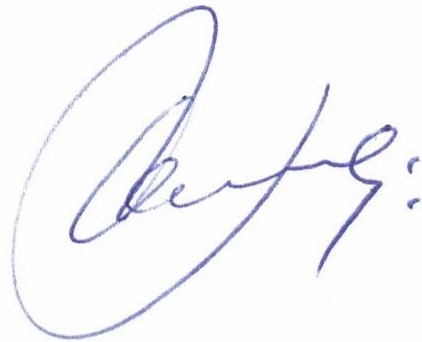 ПРИЛОЖЕНИЕСпоразумение на масиви за ползване на земеделски земи по чл. 37в, ал. 2 от ЗСПЗЗза стопанската 2020/2021 годиназа землището на гр. Велинград, ЕКАТТЕ 10450, община Велинград, област Пазарджик.ПолзвателМасив №Имот с регистрирано правно основаниеИмот с регистрирано правно основаниеИмот по чл. 37в, ал. 3, т. 2 от ЗСПЗЗИмот по чл. 37в, ал. 3, т. 2 от ЗСПЗЗИмот по чл. 37в, ал. 3, т. 2 от ЗСПЗЗСобственикПолзвателМасив №№Площ дка№Площ дкаДължимо рентно плащане в лв.Собственик"ИБЪР-СТ" ЕООД3636.2033.39940.79МИТ"ИБЪР-СТ" ЕООД3636.2132.124ИДИ"ИБЪР-СТ" ЕООД3636.2022.03924.47АГК"ИБЪР-СТ" ЕООД3636.2141.95723.48ЛПК"ИБЪР-СТ" ЕООД3636.2101.345БАИ"ИБЪР-СТ" ЕООД3636.2071.27015.24ЯНС"ИБЪР-СТ" ЕООД3636.2040.7659.18ПЙБ"ИБЪР-СТ" ЕООД3636.2080.6858.21ГСУ"ИБЪР-СТ" ЕООД3636.2050.681ЦБП"ИБЪР-СТ" ЕООД3636.2060.6818.17ВПА"ИБЪР-СТ" ЕООД0-136.1863.142АГД"ИБЪР-СТ" ЕООД0-136.1842.295СДК и др."ИБЪР-СТ" ЕООД0-236.1932.039АГД"ИБЪР-СТ" ЕООД0-236.1921.870ГАВ"ИБЪР-СТ" ЕООД0-236.1891.651КМГ"ИБЪР-СТ" ЕООД0-236.1880.2923.50НГФ"ИБЪР-СТ" ЕООД0-236.1870.1231.47ЛГФ"ИБЪР-СТ" ЕООД0-336.1731.02412.29ПИХ"ИБЪР-СТ" ЕООД0-336.1770.93111.17МГИ"ИБЪР-СТ" ЕООД0-336.1760.85110.21БЮД"ИБЪР-СТ" ЕООД0-336.1740.84610.16ИАК"ИБЪР-СТ" ЕООД0-336.1100.7378.84САУ"ИБЪР-СТ" ЕООД0-336.1750.6748.09БНС"ИБЪР-СТ" ЕООД0-336.1110.5216.26ВПА"ИБЪР-СТ" ЕООД0-436.2163.31839.82ТДП"ИБЪР-СТ" ЕООД0-536.1991.70420.45ЛХЧ"ИБЪР-СТ" ЕООД0-536.2001.48717.84ННГ"ИБЪР-СТ" ЕООД0-536.1981.275РГК"ИБЪР-СТ" ЕООД0-536.1960.85110.21СНГ"ИБЪР-СТ" ЕООД0-536.1970.84910.19АИК"ИБЪР-СТ" ЕООД0-536.1940.6507.80АМВ"ИБЪР-СТ" ЕООД0-536.1950.6487.78ААКОБЩО за ползвателя (дка)16.42226.301315.61АЛЬОША ВЕСЕЛИНОВ НАЛБАНТОВ68-168.65.64067.68ЦГВ и др.АЛЬОША ВЕСЕЛИНОВ НАЛБАНТОВ68-168.985.16561.98ЮАТАЛЬОША ВЕСЕЛИНОВ НАЛБАНТОВ68-168.53.69044.28ИГИАЛЬОША ВЕСЕЛИНОВ НАЛБАНТОВ68-168.23.52242.27АППАЛЬОША ВЕСЕЛИНОВ НАЛБАНТОВ68-168.153.47141.65ДСГ и др.АЛЬОША ВЕСЕЛИНОВ НАЛБАНТОВ68-168.13.28439.41ГСД и др.АЛЬОША ВЕСЕЛИНОВ НАЛБАНТОВ68-168.893.22638.72ИДПАЛЬОША ВЕСЕЛИНОВ НАЛБАНТОВ68-168.133.210ГНДАЛЬОША ВЕСЕЛИНОВ НАЛБАНТОВ68-168.253.049МВД и др.АЛЬОША ВЕСЕЛИНОВ НАЛБАНТОВ68-168.242.93535.22ГИСАЛЬОША ВЕСЕЛИНОВ НАЛБАНТОВ68-168.122.92935.15СХШАЛЬОША ВЕСЕЛИНОВ НАЛБАНТОВ68-168.72.43529.22ДГИАЛЬОША ВЕСЕЛИНОВ НАЛБАНТОВ68-168.142.40328.83АЦЧ и др.АЛЬОША ВЕСЕЛИНОВ НАЛБАНТОВ68-168.102.31427.77ИДУАЛЬОША ВЕСЕЛИНОВ НАЛБАНТОВ68-168.172.18426.21ИАГАЛЬОША ВЕСЕЛИНОВ НАЛБАНТОВ68-168.162.07924.95МБК и др.АЛЬОША ВЕСЕЛИНОВ НАЛБАНТОВ68-168.221.94123.29НГД и др.АЛЬОША ВЕСЕЛИНОВ НАЛБАНТОВ68-168.81.79421.53СГИАЛЬОША ВЕСЕЛИНОВ НАЛБАНТОВ68-168.311.36016.31ИАБАЛЬОША ВЕСЕЛИНОВ НАЛБАНТОВ68-168.181.31515.78МАП и др.АЛЬОША ВЕСЕЛИНОВ НАЛБАНТОВ68-168.1051.00012.00ПИКАЛЬОША ВЕСЕЛИНОВ НАЛБАНТОВ68-168.320.88110.58ИЙБАЛЬОША ВЕСЕЛИНОВ НАЛБАНТОВ68-168.190.5296.35ПТНАЛЬОША ВЕСЕЛИНОВ НАЛБАНТОВ68-168.210.3043.65НГСАЛЬОША ВЕСЕЛИНОВ НАЛБАНТОВ68-168.200.2763.31ГБСАЛЬОША ВЕСЕЛИНОВ НАЛБАНТОВ68-268.412.04224.51АНРАЛЬОША ВЕСЕЛИНОВ НАЛБАНТОВ68-268.431.85922.31НВКАЛЬОША ВЕСЕЛИНОВ НАЛБАНТОВ68-268.391.70120.42ИМБАЛЬОША ВЕСЕЛИНОВ НАЛБАНТОВ68-268.351.40116.81ИПКАЛЬОША ВЕСЕЛИНОВ НАЛБАНТОВ68-268.361.24114.90ДПКАЛЬОША ВЕСЕЛИНОВ НАЛБАНТОВ68-268.401.19914.39ИМБАЛЬОША ВЕСЕЛИНОВ НАЛБАНТОВ68-268.371.05412.65ДНП и др.АЛЬОША ВЕСЕЛИНОВ НАЛБАНТОВ68-268.380.92411.09ИМБАЛЬОША ВЕСЕЛИНОВ НАЛБАНТОВ68-268.420.5286.33ИМБОБЩО за ползвателя (дка)6.25966.629799.54